Publicado en Donostia - San Sebastián el 17/01/2020 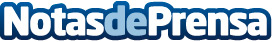 El COEGI lanza sus ayudas a la investigación enfermera con una dotación de 5.000 eurosEl objetivo es apoyar, visibilizar y fomentar la investigación entre los profesionales de Enfermería colegiados en Gipuzkoa. El plazo de presentación de solicitudes finaliza el 30 de eneroDatos de contacto:COLEGIO OFICIAL DE ENFERMERÍA DE GIPUZKOA Comunicación943223750Nota de prensa publicada en: https://www.notasdeprensa.es/el-coegi-lanza-sus-ayudas-a-la-investigacion Categorias: Medicina Finanzas País Vasco Otras ciencias http://www.notasdeprensa.es